      Ministerul Mediului, Apelor și Pădurilor 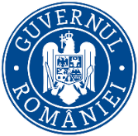   Agenţia Naţională pentru Protecţia MediuluiDECIZIA ETAPEI DE ÎNCADRARE                                                                        11.05.2023                                                                      (PROIECT)Ca urmare a solicitării de emitere a acordului de mediu adresate de COMPANIA NAȚIONALĂ DE CĂI FERATE ,, CFR ˮ S.A. – SUCURASALA REGIONALĂ DE CĂI FERATE BUCUREȘTI, cu sediul în mun. București, Piața Gării de Nord, nr.1-3,  înregistrată la sediul Agenției pentru Protecția Mediului (APM) Dâmbovița cu nr. 1496 din 30.01.2023, în baza Legii nr. 292/2018 privind evaluarea impactului anumitor proiecte publice şi private asupra mediului şi a Ordonanţei de urgenţă a Guvernului nr. 57/2007 privind regimul ariilor naturale protejate, conservarea habitatelor naturale, a florei şi faunei sălbatice, aprobată cu modificări şi completări prin Legea nr. 49/2011, cu modificările şi completările ulterioare,Agenția pentru Protecția Mediului (APM) Dâmbovița decide, ca urmare a consultărilor desfăşurate în cadrul şedinţei Comisiei de analiză tehnică din data de 06.04.2023 că proiectul ,,Modernizarea trecerii la nivel cu CF TN km 43+668, linia 101 Chitila-Golești fir I+II, în                       PO Boteni ˮ, propus a fi amplasat în loc. Braniștea, Conțești și Titu, jud. Dâmbovița, nu se supune evaluării impactului asupra mediului, nu se supune evaluării adecvate și nu se supune evaluării impactului asupra corpurilor de apăJustificarea prezentei decizii:I. Motivele pe baza cărora s-a stabilit luarea deciziei etapei de încadrare in procedura de evaluare a impactului asupra mediului sunt următoarele:a) proiectul se încadrează în prevederile Legii nr. 292/2018 privind evaluarea impactului anumitor proiecte publice şi private asupra mediului, Anexa nr. 2 pct. 13, lit. a;b) impactul realizării proiectului asupra factorilor de mediu va fi redus pentru sol, subsol, vegetație, fauna si nesemnificativ pentru ape, aer si așezările umane;c) nu au fost formulate observaţii din partea publicului în urma mediatizării depunerii solicitării de emitere a acordului de mediu respectiv, a luării deciziei privind etapa de încadrare;1. Caracteristicile proiectelor a) mărimea proiectului:          Pentru trecerea la nivel cu calea ferată de la km 43+668, linia 101 Chitila-Golești Fir I+II, alcătuit din dale de beton, vor fi prevăzute următoarele lucrări în cele ce urmează:Lucrări de linii c.f.Aceste lucrări constau în: - demontarea căii ferate în zona trecerii la nivel pe 15m stânga-dreapta, pentru linia 1 și 15m stânga-dreapta pentru linia 2; - săpătură pe L= 15.00m stânga-dreapta pentru linia 1 și 15.00m stânga-dreapta pentru linia 2 şi              h = 1,00 m măsurat de la NSS cu îndepărtarea materialului rezultat pe toate cele 2 linii;- pregătirea platformei de pământ cu stabilizat 6% pe o grosime 30cm si compactare în vederea așternerii straturilor superioare pe zona săpăturii ( 15 m stânga-dreapta, pentru linia 1 și 15m stânga-dreapta pentru linia 2); - realizarea canalului de cable din PVC pe lungimea și lățimea pasajului;- realizarea drenului;- realizarea straturilor de protejare terasament, izolatoare şi de portanţă (geotextile+geogrile);- realizarea stratului de repartiţie în grosime de 40 cm în straturi de câte 20 cm prin cilindrare (50cm pe zona trecerii);- realizarea prismului de piatră spartă sub talpa traversei în grosime de min 35cm în straturi prin cilindrare;    - refacerea suprastructurii căii utilizându-se şină nouă pe traverse de beton noi şi cu prinderea nouă aferentă pe L = 15 m x 2 linii, h = 1,00m, măsurat de la NSS cu îndepărtarea materialului rezultat pe ambele linii;    - corectarea niveletei existente a căii, cu asigurarea profilurilor transversale, L=385m pe linia 1 și L=50m pe linia 2;- aplanarea banchetei căii (tăiere, completare, nivelare) cu aducerea acesteia la dimensiunile instrucționale (pe zona rectificării niveletei);Lucrări de scurgerea apelorSe va asigura drenajul cu două drenuri longitudinale cu tub PEHD pe lungimea pasajului și cu sisteme de colectare. Drenurile se vor scurge în podețul de la km 43+696. Lucrări din punct de vedere instalatii SCBSAT U75La trecerea la nivel de la km 43+668 se va implementa o instalație SAT U75, care va fi telecomandată din cea mai apropiată stație (Titu). Aceasta instalație va cuprinde:- alimentare proprie pentru instalatia SAT realizată în stația CF Titu se va face prin intermediul unui cablu de alimentare montat pe podeț cu ajutorul bridelor de fixare care traversează pârâul Bai neafectand cursul apei, podețul este proprietate publică dată în administrare MT- CN CF CFR SA.- montarea a două ansambluri de semnalizare optică și acustică complete, câte unul de fiecare parte a trecerii la nivel;- montare dulapuri de aparataj total echipate;- montare dulap de echipamente pentru bateriile de acumulatori;- montarea JIL-urilor aferente pasajului;- reproiectarea instalațiilor existente pentru introducerea echipamentelor noi SAT; - modificarea pupitrului tip domino din stația CF Titu pentru telecomandă și telecontrolul instalatiei automate SAT (butoane de comandă specifice instalației de bariera, becuri pentru semnalizarea specifică instalatiei SAT, deranj ament, lipsa tensiunii alternative, semnalizarea starii de liber sau ocupat a sectiunilor de apropiere pentru trecerea la nivel).Pe un stâlp se va amplasa panoul „ Trecere la nivel cu cale ferată” prevazută cu instalație de semnalizare luminoasă automată.Instalațiile de semnalizare presupun următoarele lucrări:La exterior Pentru circulaţia rutieră vor fi montate două semnale luminoase de avertizare rutiera echipate cu sirena de alarmare și cu foc de veghe (de bună funcţionare a instalației SAT), A şi B, câte unul de fiecare parte a trecerii la nivel, pe partea dreaptă a sensului de mers rutier;Montarea în cale în zona trecerii la nivel a  dulapului  de aparataj antiefractie echipate conform documentatiei, D-SAT și a dulapului de baterii.Montarea semnalelor  de avarie S1 și S3, amplasate  de o parte și de alta  a sensului de mers pe linia de cale ferata Ghergani-Titu la o distanta de minim 50 m de marginea adiacentă corespunzătoare a carosabilului. Pentru sensul de circulație  Titu-Ghergani  funcția de semnal de avarie va fi preluată de semnalele de bloc BL6 și BL6F. Acestea au rolul de a afişa indicaţia “roşu” și de a restricţiona circulaţia feroviară; în situaţia de avarie sau de deranjament al instalaţiei BAT ordonand “oprirea”. La semnalele B15/B15F/B14/B14F şi B17/B17F/B16/B16F se vor monta repere prevăzute la art. 165 din Regulamentul de semnalizare nr. 004.Montarea pe calea ferată a unui set de trei balize avertizoare pentru semnalele de avarie S1 și S3, care vor fi amplasate conform instrucției de semnalizare nr.004;Introducerea a 2 perechi de joante izolante lipite câte una de o parte şi de alta a trecerii la nivel, pentru a realiza circuitele de cale de apropiere-depărtare care asigură distanţa de avertizare necesară pentru declanşarea semnalizării de interzicere a circulaţiei rutiere și încetarea imediată a acesteia la eliberarea de către tren a trecerii la nivel.Modificarea corespunzătoare a schemelor de dependenţă BLA şi a schemelor cu repetitoarele releelor de cale.Interconectările electrice între elementele instalaţiei se realizează prin cabluri de semnalizare pozate subteran dea lungul căii ferate. Se va poza un cablu nou CSYEAlAbY de 27x1 (21x1) între postul central din stația Titu și dulapul SAT pentru comanda și controlul instalaţiei SAT.Se va intercepta cablul de dependentã BLA - CSHPBI de 21x1,37, care se va secționa, se va mufa cu un cablu nou corespunzător și se va introduce în dulapul instalaţiei SAT (DA-LC).Se va intercepta cablul de alimentare BLA - CYPEABY de 2x6, care se va secționa, se va mufa cu un cablu nou corespunzător şi se va introduce în dulapul SAT (DA-LC).Se vor poza cabluri noi CSYAbY de 4x2,5 la semnalele de avarie.Se vor poza cablul nou CSYEAlABY de 9x1 pentru circuitele de cale nou introduse.Se pozează 2 cabluri noi CSYAbY de 9x1 între dulapul SAT (DA) și unitățile de avertizare rutieră (A,B,).Pozarea în săpătură a unui cablu C404.4-CYABY -4x6  pentru electroalimentarea instalației SAT  în dulapul SAT de la UPS-ul amplasat în postul central din stația Titu;Se va realiza punerea în dependență cu instalația SAT a semnalelor care trebuie să treacă pe oprire la nefuncționarea instalației.La interior Montarea în stația Titu a unei surse neîntreruptible de alimentare cu energie electrică (UPS) de 3 KVA, a două redresoare stabilizate de 12/24-20A și a două baterii de 12 V/150 Ah;Interconectarea noului UPS din statia Titu cu instalaţia CED;Modificarea pupitrului tip domino din statia CF Titu pentru telecomandă și telecontrolul instalației automate SAT (butoane de comandă specifice instalației de barieră, becuri pentru semnalizarea specified al instalației SAT, deranj ament, lipsa tensiunii alternative, semnalizarea stării de liber sau ocupat a secțiunilor de apropiere pentru trecerea la nivel) şi a regletelor acestuia;`Modificarea cablajului ramelor CED şi a schemelor pentru introducerea releelor de comandã şi control al instalației SAT.Modificări şi completări în ramele cu relee fişă şi în repartitorul de cabluri.Lucrările de punere în funcțiune a instalației SAT se vor executa pe baza prescripțiilor şi telegramelor întocmite conform reglementărilor în vigoare.Instalații de supraveghere video-varianta unicăSe va instala sistemul de supraveghere video TVCI la trecerea la nivel cu calea ferată precizată mai sus.Instalația de curenți slabi se va executa conform planului și a schemei, cu cablurile adecvate tipului de instalații, în tubulatura prescrisă. Se vor respecta distanțele minime prescrise de normative între diferitele instalații, pentru acelea care nu au cabluri ecranate. Se va respecta înălțimea de montaj al elementelor de instalații, prescrisă în documentație și prescripțiile de instalare .La exterior :Se montează camerele TVCI  la pasaj, pe stâlpii aferenți .Pentru racordarea la infrastructura de comunicații existentă se va intercepta cablu optic existent și se va executa o derivație până la dulapul de comunicații ce va fi amplasat la TN.Se pozează cablurile de alimentare și date de la dulaprile DTN până la camerele TVCI .Pentru cablarea camerelor video se vor utiliza cabluri UTP cat. 6, cablu prin intermediul căruia se va realiza și alimentarea cu energie electrică a acestora prin sistem PoE din switch-uri consacrate.Camerele video vor fi montate pe stâlpi:Înălţimea stâlpilor va fi calculată de către Antreprenor, în funcţie de specificul local astfel încât să fie asigurată o vizualizare optimă a ariei supravegheate. Aceasta va fi de minim 4 m de la nivelul superior al şinei;Pe toată lungimea aflată deasupra solului precum şi 80 cm în pământ, cablul camerei video va fi protejat în ţeavă din material plastic sau material compozit de mare densitateLucrările vor fi astfel executate încât să se evite riscul vandalizării echipamentelor şi cablurilor montate.Lucrările vor fi astfel executate încât să se evite orice riscuri de natură electrică şi mecanică pentru personalul aflat în zona activă a sistemului;Se va monta un dulap cu echipamentele sistemului TCVI  langa dulapurile de la trecerile la nivel. b) cumularea cu alte proiecte: nu este cazul;c) utilizarea resurselor naturale: se vor utiliza resurse naturale în cantităţi limitate, iar materialele necesare realizării proiectului vor fi preluate de la societăţi autorizate; d) producţia de deşeuri: deşeurile generate în perioada de execuţie vor fi stocate selectiv şi predate către societăţi autorizate din punct de vedere al mediului pentru activităţi de colectare/valorificare/eliminare; e) emisiile poluante, inclusiv zgomotul şi alte surse de disconfort: lucrările şi măsurile prevăzute în proiect nu vor afecta semnificativ factorii de mediu (aer, apă, sol, aşezări umane); f) riscul de accident, ţinându-se seama în special de substanţele şi de tehnologiile utilizate: riscul de accident, pe perioada execuţiei lucrărilor este redus, deoarece nu se utilizează substanţe periculoase. 3.Localizarea proiectelor2.1. utilizarea existentă a terenului: conform Certificatului de urbanism nr. 1 din 06.01.2023, categoria de folosință a terenului este teren căi de comunicație și structuri aferente;2.2. relativa abundenţă a resurselor naturale din zonă, calitatea şi capacitatea regenerativă a acestora:  nu este cazul;2.3. capacitatea de absorbţie a mediului, cu atenţie deosebită pentru:zonele umede: nu este cazul;zonele costiere: nu este cazul     c)  zonele montane şi cele împădurite: nu este cazul;     d)  parcurile şi rezervaţiile naturale: nu este cazul;	e)  ariile clasificate sau zonele protejate prin legislaţia în vigoare, cum sunt: proiectul nu este amplasat în interiorul sau în vecinătatea unei arii naturale protejate;     f)  zonele de protecţie specială, mai ales cele desemnate prin Ordonanţa de Urgenţă a Guvernului nr. 57/2007 privind regimul ariilor naturale protejate, conservarea habitatelor naturale, a florei şi faunei sălbatice, cu modificările şi completările ulterioare, zonele prevăzute prin Legea nr. 5/2000 privind aprobarea Planului de amenajare a teritoriului naţional – Secţiunea a III – a – zone protejate, zonele de protecţie instituite conform prevederilor Legii apelor nr. 107/1996, cu modificările şi completările ulterioare, şi Hotărârea Guvernului nr. 930/2005 pentru aprobarea Normelor speciale privind caracterul şi mărimea zonelor de protecţie sanitară şi hidrogeologică: proiectul nu este inclus în zone de protecţie specială desemnate;    g) ariile în care standardele de calitate a mediului stabilite de legislaţie au fost deja depăşite: nu au fost înregistrate astfel de situaţii;     h) ariile dens populate: nu e cazul ;     i) peisajele cu semnificaţie istorică, culturală şi arheologică: nu este cazul; 3. Caracteristicile impactului potenţial:        a) extinderea impactului: aria geografică şi numărul persoanelor afectate: impactul va fi local, numai în zona de lucru, pe perioada execuţiei ;    b) natura transfrontieră a impactului:  nu este cazul;    c) mărimea şi complexitatea impactului: impact relativ redus şi local pe perioada execuţiei proiectului;    d) probabilitatea impactului: impact cu probabilitate redusă atât pe parcursul realizării investiţiei, cât şi după realizarea acestuia, deoarece măsurile prevăzute de proiect nu vor afecta semnificativ factorii de mediu (aer, apă, sol, aşezări umane);    e) durata, frecvenţa şi reversibilitatea impactului: impact cu durată, frecvenţă şi reversibilitate reduse datorită naturii proiectului şi măsurilor prevăzute de acesta. Proiectul propus nu intră sub incidenţa art. 28 din O.U.G. 57/2007 privind regimul ariilor naturale protejate, conservarea habitatelor naturale, a florei şi faunei sălbatice, cu modificările si completările ulterioare, amplasamentul propus nu se află în/sau vecinătatea unei arii naturale protejate sau alte habitate sensibile. Proiectul nu intră sub incidența art. 48 și 54 din Legea Apelor nr. 107/1996, cu modificările și completările ulterioare.  ADMINISTRAȚIA BAZINALĂ DE APĂ ARGEȘ-VEDEA a emis punctul de vedere nr. 1769/AM/02.05.2023.Condiţiile de realizare a proiectului:    Titularul are obligaţia de a urmări modul de respectare a legislaţiei de mediu în vigoare pe toata perioada de execuţie a lucrărilor şi  după realizarea acestuia să ia toate măsurile necesare pentru a nu se produce poluarea apelor subterane, de suprafaţă, a solului sau a aerului.Respectarea condițiilor impuse prin avizele solicitate în Certificatul de Urbanism.Titularul are obligația respectării condițiilor impuse prin actele de reglementare emise/solicitate de alte autorități.Pentru  organizarea de şantier:depozitarea materialelor de construcţie şi a deşeurilor rezultate se va face în zone special amenajate fără să afecteze circulaţia în zonă;utilajele de construcţii se vor alimenta cu carburanţi numai în zone special amenajate fără a se contamina solul cu produse petroliere; întreţinerea utilajelor/mijloacelor de transport (spălarea lor, efectuarea de reparaţii, schimburile de ulei) se vor face numai la service-uri/baze de producţie autorizate;toate echipamentele mecanice trebuie să respecte standardele referitoare la emisiile de zgomot în mediu conform H.G. nr. 1756/2006 privind emisiile de zgomot în mediu produse de echipamentele destinate utilizării în exteriorul clădirilor; deşeurile menajere se vor colecta în europubelă şi se vor preda către unităţi autorizate;prin organizarea de şantier nu se vor ocupa suprafeţe suplimentare de teren, faţă de cele planificate pentru realizarea proiectului;pentru lucrările specifice de şantier se vor utiliza toalete ecologice;Protecţia apelornu se vor evacua ape uzate în apele de suprafaţă sau subterane, nu se vor manipula sau depozita deşeuri, reziduuri sau substanţe chimice, fără asigurarea condiţiilor de evitare a poluării directe sau indirecte a apelor de suprafaţă sau subterane;Protecţia aeruluimaterialele de construcţie se vor depozita în locuri închise şi ferite de acţiunea vântului, pentru evitarea dispersiei particulelor de praf, ciment, var etc.;materialele de construcţie pulverulente se vor manipula în aşa fel încât să se reducă la minim nivelul de particule ce pot fi antrenate de curenţii atmosferici;emisiile de poluanţi rezultaţi de la vehiculele rutiere trebuie să se încadreze în normele tehnice privind siguranţa circulaţiei rutiere şi protecţiei mediului, verificaţi prin inspecţia tehnică periodică; cantităţile anuale de poluanţi emişi din activitatea de transport se calculează folosind metodologia specifică;concentraţiile noxelor emise de la motoarele termice care funcţionează pe motorină nu vor depăşi limitele maxime admise de H.G. 743/2002;în perioadele secetoase şi ori de câte ori este nevoie  se vor umecta căile de acces pentru evitarea poluării cu praf; Protecția împotriva zgomotului - 	toate echipamentele mecanice trebuie să respecte standardele referitoare la emisiile de zgomot în mediu conform H.G. nr. 1756/2006 privind emisiile de zgomot în mediu produse de echipamentele destinate utilizării în exteriorul clădirilor;- 	în timpul execuţiei şi funcţionării proiectului nivelul de zgomot echivalent se va încadra în limitele SR 10009-2017/C91:2020 – Acustică - limite admisibile ale nivelului de zgomot în mediul ambiant, STAS 6156/1986 - Protecţia împotriva zgomotului in construcţii civile și social - culturale şi OM nr. 119/2014 pentru aprobarea Normelor de igienă şi sănătate publică privind mediul de viaţă al populaţiei, cu modificările și completările ulterioare respectiv:65 dB - la limita zonei funcţionale a amplasamentului;55 dB în timpul zilei/45 dB noaptea (orele 23.00-7.00)  – la fațada clădirilor învecinate, considerate zone protejate;Protecţia solului    a)În perioada de construiremijloacele de transport vor fi asigurate astfel încât să nu existe pierderi de material sau deşeuri în timpul transportului;utilajele de construcţii se vor alimenta cu carburanţi numai în zone special amenajate fără a se contamina solul cu produse petroliere;întreţinerea utilajelor/mijloacelor de transport (spălarea lor, efectuarea de reparaţii, schimburile de ulei) se vor face numai la service-uri/baze de producţie autorizate;alimentarea cu carburanţi a mijloacelor de transport se va face de la staţii de distribuţie carburanţi autorizate, iar pentru utilaje alimentarea se va face numai cu respectarea tuturor normelor de protecţie  mediului; se vor amenaja spaţii amenajate corepunzător pentru depozitarea materialelor de construcţie şi pentru depozitarea temporară a deşeurilor generate;se interzice poluarea solului cu carburanţi, uleiuri uzate în urma operaţiilor de staţionare, aprovizionare, depozitare sau alimentare cu combustibili a utilajelor şi a mijloacelor de transport sau datorită funcţionării necorespunzătoare a acestora;  în perioada de funcționare se vor amenaja spații pentru depozitarea deșeurilor rezultate din activitateModul de gospodărire a deşeurilorTitularul are obligaţia respectării prevederilor Ordonanței de Urgenţă a Guvernului României  privind  protecţia mediului nr. 195/2005, aprobată cu modificări şi completări  prin Legea nr. 265/2006, Ordonanței de Urgență nr. 92/2021 privind regimul deşeurilor,  aprobată cu modificări și completări prin Legea nr.17/2023;   - deşeurile reciclabile rezultate în urma lucrărilor de construcţii  se vor colecta selectiv prin grija executantului lucrării, selectiv pe categorii şi vor fi predate la firme specializate în valorificarea lor; - deşeurile menajere se vor colecta în europubelă şi se vor preda către firme specializate;Lucrări de refacere a amplasamentului- în cazul unor poluări accidentale se va reface zona afectată;- la încetarea activităţii se vor dezafecta construcţiile/instalaţiile existente şi se va readuce terenul la starea inițială în vederea utilizării ulterioare a terenului;Monitorizareaa)În timpul implementării proiectului: în scopul eliminării eventualelor disfuncţionalităţi, pe întreaga durată de execuţie a lucrărilor vor fi supravegheate:- respectarea cu stricteţe a limitelor şi suprafeţelor ;- modul de depozitare a materialelor de construcţie;- respectarea rutelor alese pentru transportul materialelor de construcţie;- respectarea normelor de securitate a muncii;- respectarea măsurilor de reducere a poluării;- refacerea la sfârşitul lucrărilor a zonelor afectate de lucrările de organizare a şantierului;- nivelul de zgomot – în cazul apariţiei sesizărilor din partea populaţiei datorate depăşirii limitelor admisibile se vor lua măsuri organizatorice şi/sau tehnice corespunzătoare de atenuare a impactului. Proiectul propus nu necesită parcurgerea celorlalte etape ale procedurilor de evaluare a impactului asupra mediului, evaluarea adecvată și evaluarea impactului asupra corpurilor de apă.Prezenta decizie este valabilă pe toată perioada de realizare a proiectului, iar în situaţia în care intervin elemente noi, necunoscute la data emiterii prezentei decizii, sau se modifică condiţiile care au stat la baza emiterii acesteia, titularul proiectului are obligaţia de a notifica autoritatea competentă emitentă.Orice persoană care face parte din publicul interesat şi care se consideră vătămată într-un drept al său ori într-un interes legitim se poate adresa instanţei de contencios administrativ competente pentru a ataca, din punct de vedere procedural sau substanţial, actele, deciziile ori omisiunile autorităţii publice competente care fac obiectul participării publicului, inclusiv aprobarea de dezvoltare, potrivit prevederilor Legii contenciosului administrativ nr. 554/2004, cu modificările şi completările ulterioare.Se poate adresa instanţei de contencios administrativ competente şi orice organizaţie neguvernamentală care îndeplineşte condiţiile prevăzute la art. 2 din Legea nr. 292/2018 privind evaluarea impactului anumitor proiecte publice şi private asupra mediului, considerându-se că acestea sunt vătămate într-un drept al lor sau într-un interes legitim.Actele sau omisiunile autorităţii publice competente care fac obiectul participării publicului se atacă în instanţă odată cu decizia etapei de încadrare, cu acordul de mediu ori, după caz, cu decizia de respingere a solicitării de emitere a acordului de mediu, respectiv cu aprobarea de dezvoltare sau, după caz, cu decizia de respingere a solicitării aprobării de dezvoltare.Înainte de a se adresa instanţei de contencios administrativ competente, persoanele prevăzute la art. 21 din Legea nr. 292/2018 privind evaluarea impactului anumitor proiecte publice şi private asupra mediului au obligaţia să solicite autorităţii publice emitente a deciziei prevăzute la art. 21 alin. (3) sau autorităţii ierarhic superioare revocarea, în tot sau în parte, a respectivei decizii. Solicitarea trebuie înregistrată în termen de 30 de zile de la data aducerii la cunoştinţa publicului a deciziei.Autoritatea publică emitentă are obligaţia de a răspunde la plângerea prealabilă prevăzută la art. 22 alin. (1) în termen de 30 de zile de la data înregistrării acesteia la acea autoritate.Procedura de soluţionare a plângerii prealabile prevăzută la art. 22 alin. (1) este gratuită şi trebuie să fie echitabilă, rapidă şi corectă.Prezenta decizie poate fi contestată în conformitate cu prevederile Legii nr. 292/2018 privind evaluarea impactului anumitor proiecte publice şi private asupra mediului şi ale Legii nr. 554/2004, cu modificările şi completările ulterioare.                                                DIRECTOR EXECUTIV,                                                 Laura Gabriela BRICEAG Șef Serviciu A.A.A.,                                                                             Întocmit,Maria MORCOAȘE                                                                         consilier AAA                                                                                                Grațiela CIOCOIU- BUNILĂp.Șef Serviciu C.F.M.,                                                                       consilier CFM,                  Cornelia VLAICU                                                                       Nicoleta VLĂDESCU                                                                       Agenţia pentru Protecţia Mediului Dâmboviţa